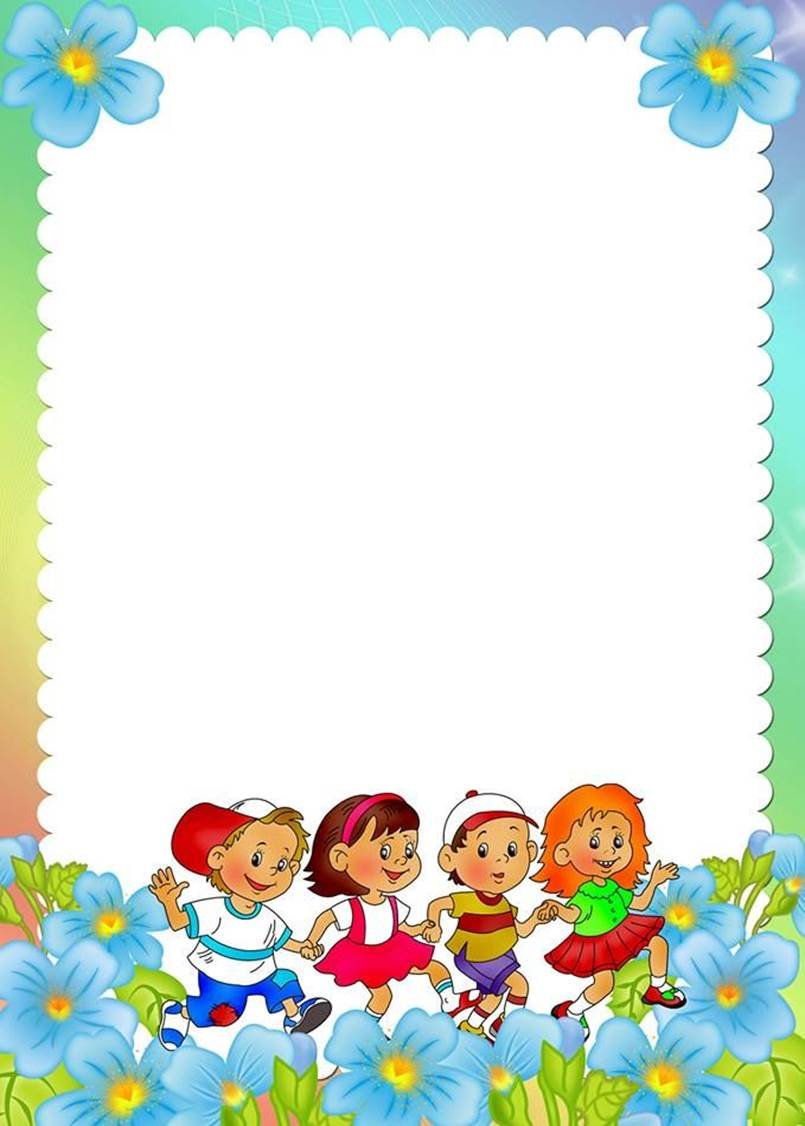 Добрый день!Уважаемая Оксана, большинство родителей считает, что подготовить ребенка к школе необходимо. Но мало кто задумывается о том, что готовность к детскому саду не менее важна. На мой взгляд, ошибочно мнение, что решить многие проблемы, связанные с поведением и общением ребенка со сверстниками, можно, отведя малыша в детский сад. Это мнение сродни утверждению: "бросьте на глубину не умеющего плавать - научится". На самом деле, может, и выплывет, но воспоминания о пережитом кошмаре останутся с ним на всю жизнь.          В последние годы получило распространение странное для меня мнение, что лучше отдавать ребенка в детский сад до трех лет - якобы он легче адаптируется в новой среде, меньше возникает проблем с приучением к детскому саду. Ну, что здесь сказать: как правило, ясельные дети - это очень удобно. Воспитателя называют мамой, любят детский сад, идут туда с удовольствием, легко остаются даже на пятидневку. Но нужно твердо помнить, что у таких детей нарушается развитие естественного чувства привязанности к родителям, к дому. Теряется ощущение семьи как самого ценного и дорогого, что в дальнейшем может сослужить плохую службу во взрослой жизни.
          Поэтому сразу хочу отметить: если у вас есть возможность посидеть с ребенком до 3-4 лет, не отказывайтесь от нее. Здесь же хочу сказать, что рождение второго ребенка - это не повод отвести старшего в детский сад. Старший уже с двухлетнего возраста будет вам не обузой, а помощником: принести-унести одеяльце, пеленку, погреметь погремушкой. Налаженный с детства контакт между детьми - это хороший фундамент для их будущих взаимоотношений. Если вы на семейном совете решили, что малыш осенью должен пойти в детский сад, то постарайтесь за оставшееся время подготовить его и себя к этому событию. То, о чем пойдет речь далее, важно для всех родителей, но для вас - особенно, потому что вы ограничены временем.1. Если решение уже принято, перестаньте волноваться. Все будет хорошо. Не проецируйте свою тревогу на ребенка, не обсуждайте при нем возможных осложнений. Не стоит ударяться и в другую крайность, рисуя малышу идиллические картины его жизни в детском саду. Лучше всего занять позицию осознанной необходимости.2. Обратите внимание на режим дня ребенка. За лето он должен быть перестроен таким образом, чтобы малыш легко просыпался за час-полтора до того времени, когда вы планируете выходить из дома в детский сад. Если ваш ребенок уже не спит днем, приучите его просто лежать в постели одного. Научите каким-нибудь играм: в слова с самим собой, вспоминанию выученных им стихов, песен, сочинению сказок, счету, рассматриванию окружающих предметов с запоминанием мелких деталей. Очень полезны так называемые пальчиковые игры. Хорошо, если вам удастся смоделировать ситуацию коллективного тихого часа.Постарайтесь приучить ребенка ходить в туалет по-большому в одно и то же время (не с 11 до 13 часов - время прогулки в саду). По-маленькому малыша нужно научить ходить в туалет не тогда, когда уже "очень хочется", а заранее: перед выходом в детский сад, перед прогулкой, перед сном.